6 класТема: 1.« Віночок весняних квітів». Створення декоративної композиції.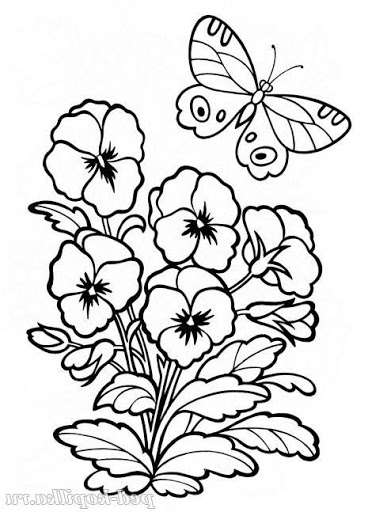 2.«Чарівний світ писанки». Створення орнаментів.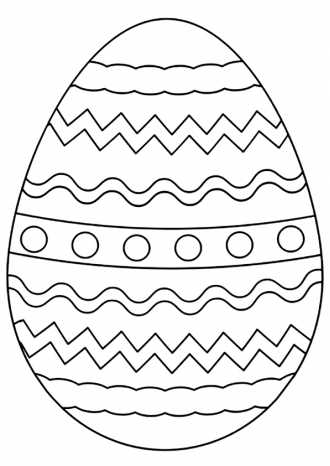 